Ålands sjösäkerhetscentrumSjöfarten är en bransch som andas framtidstro och optimism. Det åländska sjöfartsklustret är på många sätt ledande i Östersjön. I Finland sysselsätts 50.000 personer och i Sverige många fler. 90 procent av exporten i världen sker ombord på fartyg. Med tanke på Ålands strategiska plats är det nödvändigt att upprätthålla och stärka utbildningsinsatser som över tid skapar sysselsättning för hela Åland. Skolfartyget Michael Sars är en viktig ingrediens i detta uppdrag.FÖRSLAGMoment: 85600 Ålands sjösäkerhetscentrum, verksamhetÄndring av anslag: En höjning om 54.000 euro föreslås till totalt 200 000 euro. Tillägg till momentmotiveringen: Följande första stycke läggs till momentmotiveringen: ”Den åländska sjösäkerhetsutbildningen håller mycket hög klass men är också utsatt för hård konkurrens från omvärlden. Det är viktigt att fortsätta satsa på verksamheter som kan generera exportintäkter, särskilt då marknaden är utmanande.”Mariehamn den 17 september 2018Jörgen Pettersson		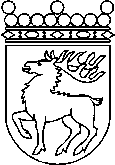 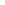 Ålands lagtingBUDGETMOTION nr  53/2017-2018BUDGETMOTION nr  53/2017-2018Lagtingsledamot DatumJörgen Pettersson2018-09-17Till Ålands lagtingTill Ålands lagtingTill Ålands lagtingTill Ålands lagtingTill Ålands lagting